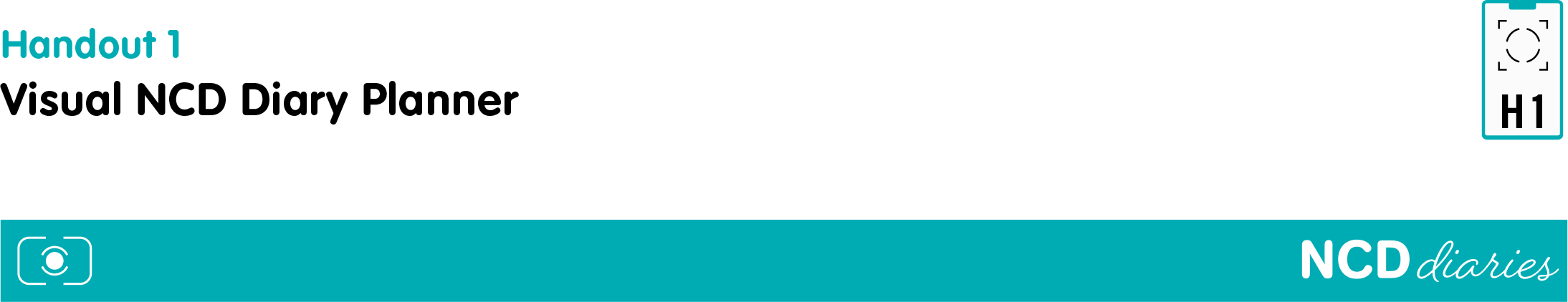 PLANNER for Visual NCD Diaries (Fill for each entry)PLANNER for Visual NCD Diaries (Fill for each entry)PLANNER for Visual NCD Diaries (Fill for each entry)NCD Diary seriesThemeEntry #3My healthcare providers’ impact on my NCD journeyVisual Diary Entry titleMain messagesCalls to action (between 1 and 3)Calls to action (between 1 and 3)Photograph creation checklistDecide on the message of each photograph (based on the theme and the story of self, us and now framework)Choose the range of your photographs (close vs. wide)Decide whether they will be in colour / black & whitePlan the date and time of your photography session – do you need a flash/additional lighting?Consider taking at least 2-3 versions of the photograph so that you can choose the best photograph as your entry.Create descriptions (max. 90 words) and captions (1-2 sentences) for each photographStory of SelfPhotograph 1What photograph do you plan to use?What do you want to say? (description – max 90 words)Who is in it and where is it? (caption – 1-2 sentences)Story of SelfPhotograph 2What photograph do you plan to use?What do you want to say? (description – max 90 words)Who is in it and where is it? (caption – 1-2 sentences)Story of UsPhotograph 3What photograph do you plan to use?What do you want to say? (description – max 90 words)Who is in it and where is it? (caption – 1-2 sentences)Story of UsPhotograph 4What photograph do you plan to use?What do you want to say? (description – max 90 words)Who is in it and where is it? (caption – 1-2 sentences)Story of NowPhotograph 5What photograph do you plan to use?What do you want to say? What is your call to action? (description – max 90 words)Who is in it and where is it? (caption – 1-2 sentences)